8.1 Electric Potential Energy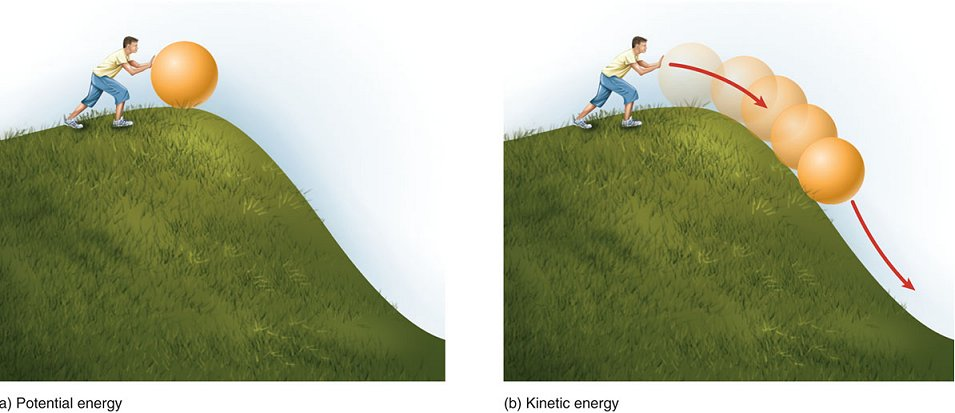 __________________ is the ability to do work. ___________________________ is energy a moving object has because of its motion.______________________________ is the energy stored in an object. 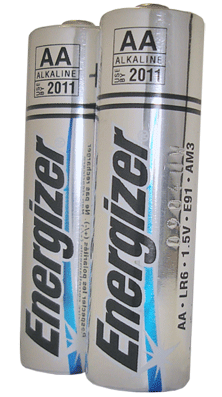 Electric Potential Energy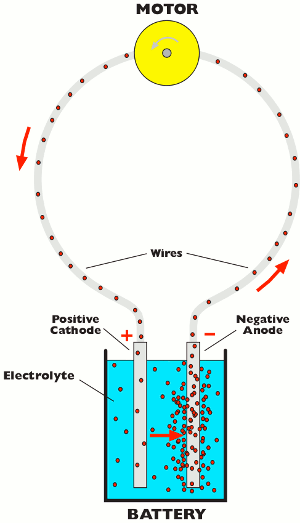 Electric energy can do work. Electric energy that is stored is potential energy; when it is moving it is kinetic energy. Electrochemical cells convert ___________________________into________________________. Connecting cells together forms ______________.The ends of batteries are _________________.Extra electrons accumulate on one terminal, making it ______________________________________________.The other terminal has lost these electrons, making it ______________________________________________.Connecting a device (ex. lightbulb) to the terminals can allow electrons to ____________, and converts electric energy into different forms (ex. heat, light).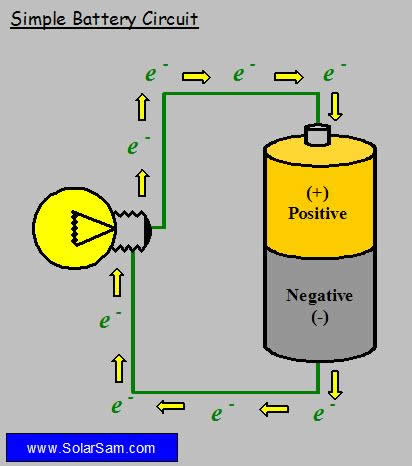 The amount of electric potential energy per one coulombof charge is called the _____________________________or ______________________.This can be measured with a _________________________.Comparing Potential Energy and Potential Difference.The potential energy in a battery depends on the ___________________________________________ and the amount of ________________________________________________.Producing Voltage.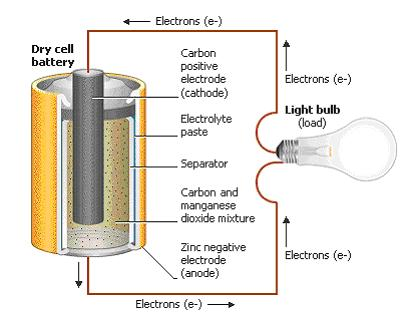 We can classify batteries into two groups.:________________________ are batteries in deviceslike flashlights, portable CD players, and watches. __________________________ are commonly used in cars, motorcycles and electric golf carts. 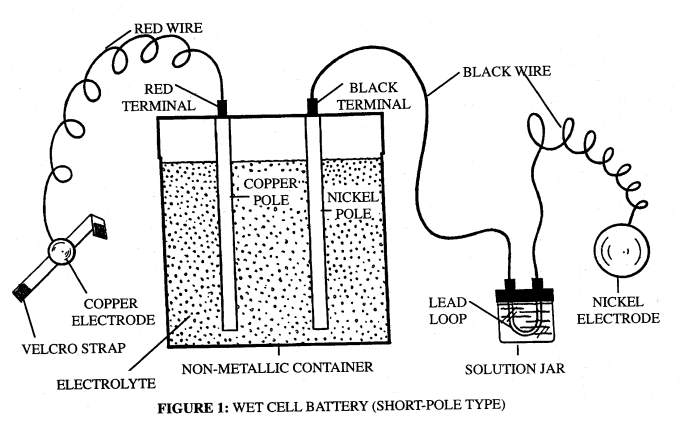 A battery has two terminals called ___________________. The electrodes are made up of two different metals. The electrodes are in an _____________________, which is a substance that conducts electricity.In a dry cell the electrolyte is a _______________________and it is a __________________ in wet cells. In this electrochemical cell, ___________________ 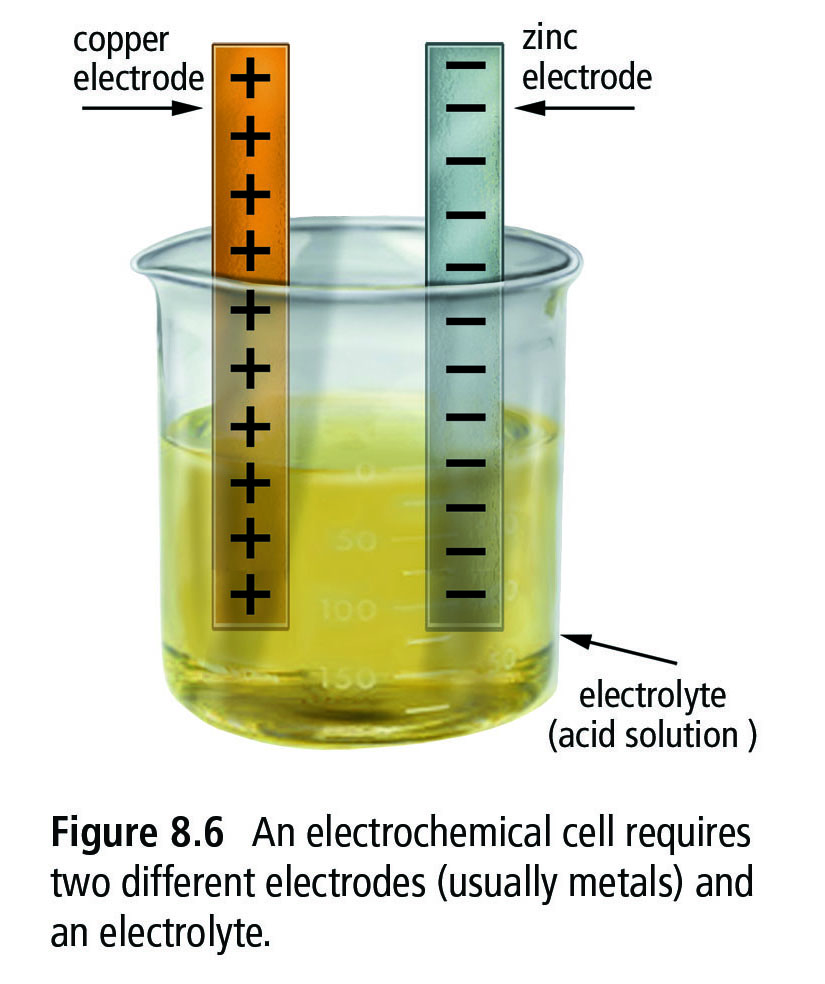 are transferred from the copper electrode (which becomes ____________________________) to the zinc electrode (which becomes ________________________).The separation of charge results in a ___________________________________________ between the two electrodes. Many Sources of Electrical Energy._____________________ rubbing two materials together can separate charges ___________________________________When certain types of crystals, like quartz, are squeezed, there is a separation of positive and negative charges on the crystal. Striking the crystal generates a burst of thousands of volts of electricity.   __________________________________________________ solar panels and many calculators  use photo-electrochemical cells as a source of powerthey are made of semi-conducting material such as siliconwhen light hits the cell electrons are broken off the surface of the material_____________________________A thermocouple device is used to transform heat energy into electrical energy.  Two wires of different metals are joined at both ends. When heated or cooled, charge is separated and voltage is created. Thermocouples can only create a small amount of electric energy. They are used in ovens and furnaces to control the temperature.  ___________________________Generators work on the principle that when a wire moves close to a magnet, a voltage is created across the wire.  In British Columbia the  energy from water is used to generate most of our electric energy. 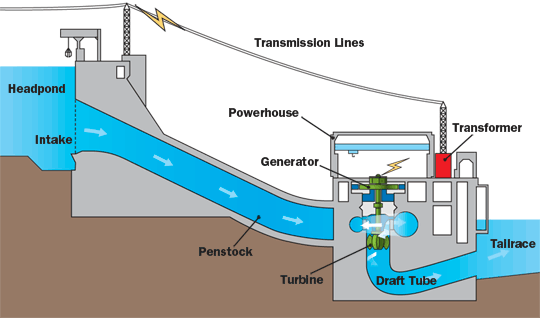 Review.What do sources of electrical energy do these pictures represent? 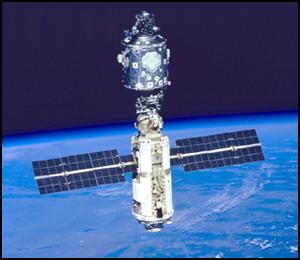 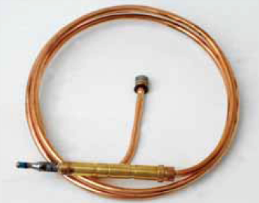 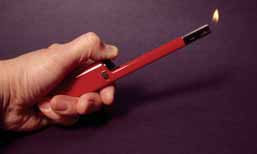 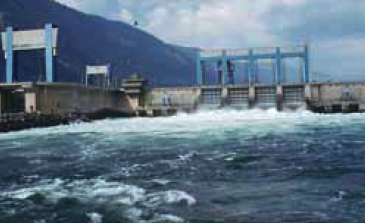 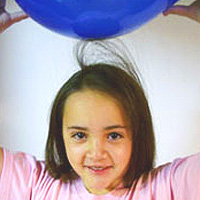 8.2 Electric Current.Current electricity is the ____________________________________ in a complete circuit. The unit of measuring electric current is the ______________________, which is defined as one coulomb of charge passing a given point per second. An ____________________ is a device used to measure __________________. 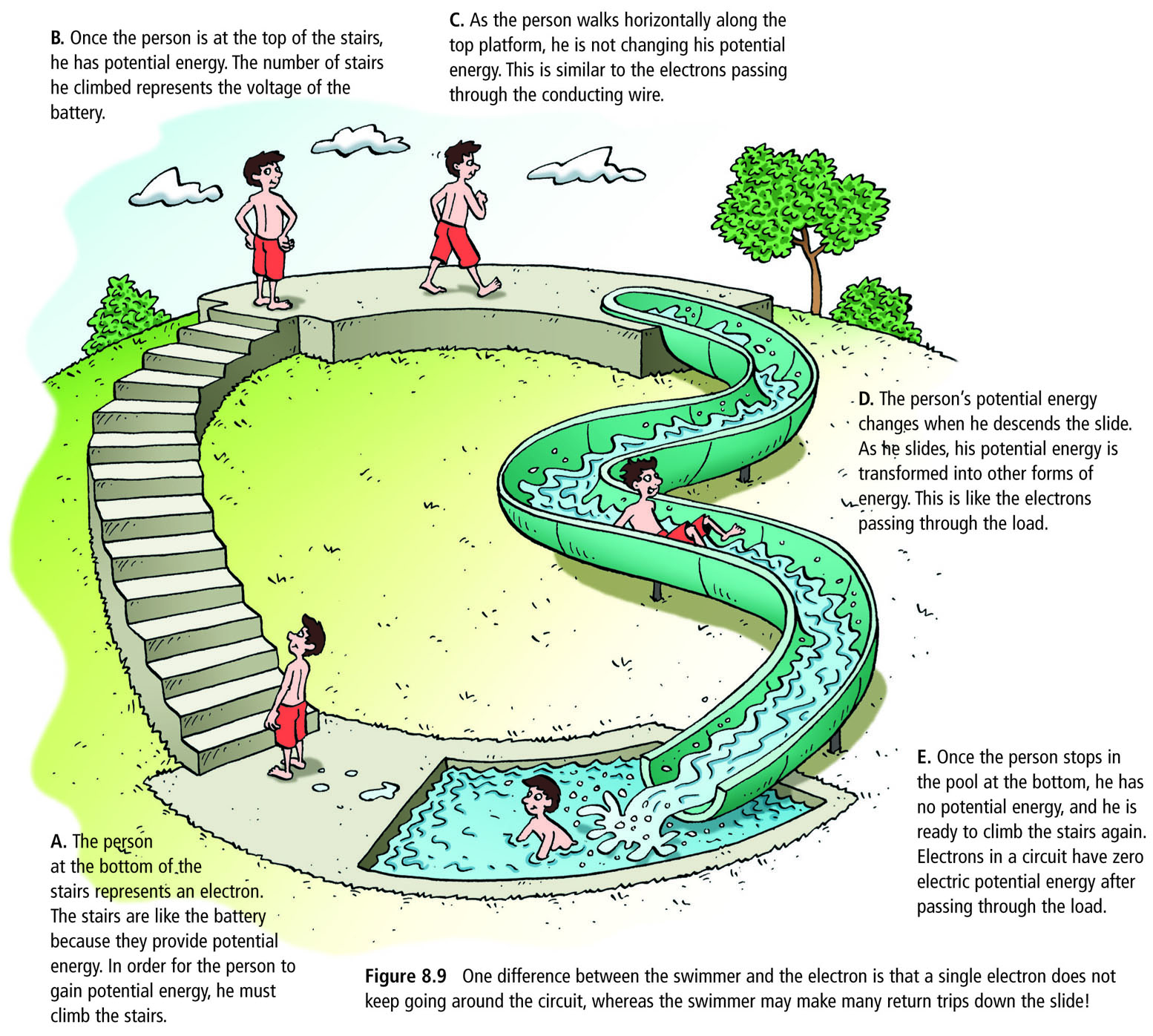 Energy Around a Circuit.Any device that transforms electrical energy into other forms of energy is called an_____________________________. Some examples of a load are a_______________________, a ______________, a _______________ and a ________________. A _________________________________ that allows electrons to flow is called an _______________________. Circuits Components and Diagrams._________________ – the source of electric current _________________ – the wire carrying the electric current_______________ – a device that transforms electrical energy into other forms of energy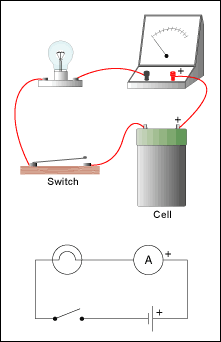 ___________–a device used to turn the circuit on and off by opening or closing the circuit.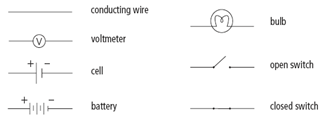 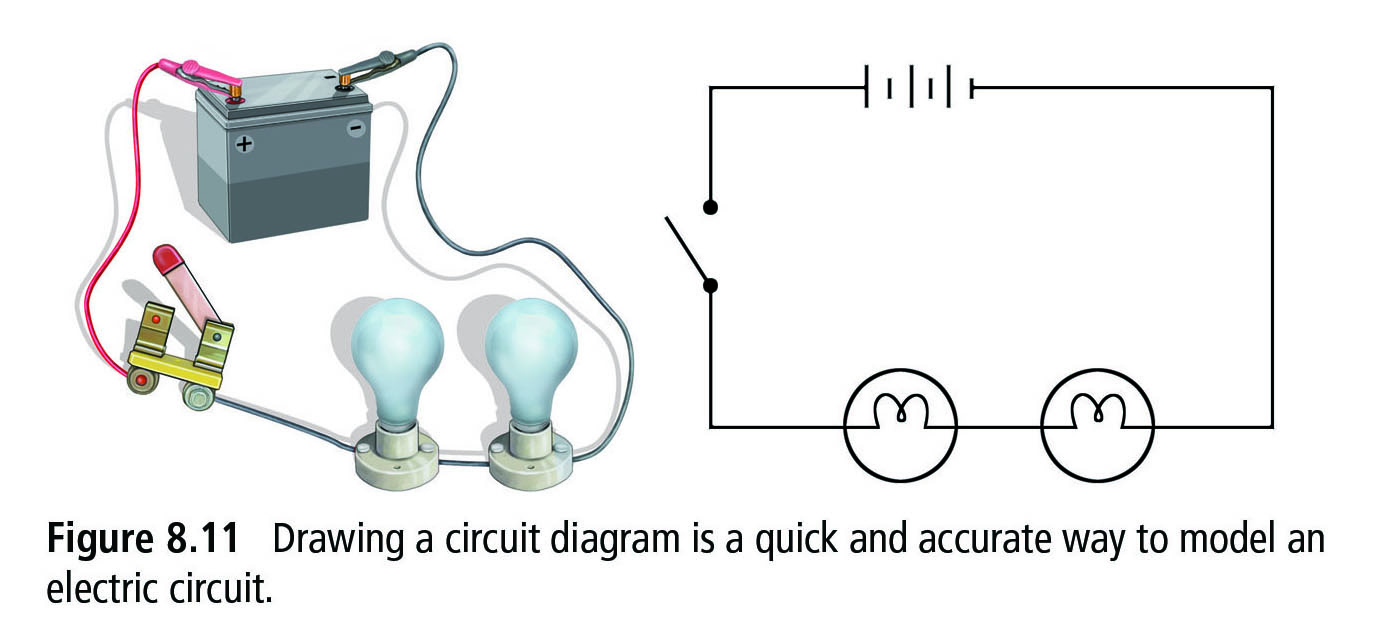 Electrons Are So Pushy.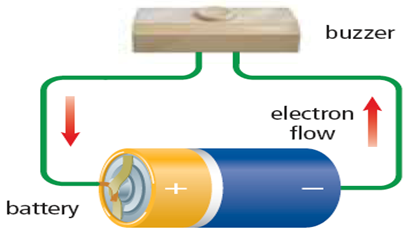 So far you have learned that a source like a battery supplies the energy to ___________________________. Electrons are pushed ______________________________of the battery, along conducting wires through theload (light bulb), to _______________________________. Electrons apply an __________________________________________. Current Electricity and Static Electricity.Unlike _________________________ where the ___________________________ ________________,  in a battery the charge will flow the second the circuit is connected. Once the battery is connected to complete the ________________, ________________ ___________________ continuously through the circuit. This continuous flow of charge is called _______________________________. Conventional Current.The flow of electricity is from ____________________________  (the flow of electrons). In the early days of electricity research, scientists ______________________ believed electricity flowed from positive to negative.Descriptions of this flow from ___________________________ still exists today, and is known as ______________________________.8.3 Resistance and the Flow of Electrons.Resistance is the property of any material that ____________________ 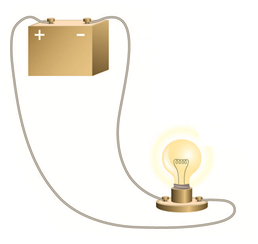 the flow of electrons and transforms electrical energy into other forms of energy. A ________________________________ will slow down the flow of electrons and convert it into __________ and  _________. Resistance and Current.______________ is directly ______________________________. If a battery is connected to an electric circuit that has a large resistance, _____________________ will flow than if the same battery is connected to a lower resistance circuit. Ohm's Law.Electrical resistance is the ratio of the __________________ to the _________________. The unit of measurement for electrical resistance is the ohm (Ω).  Ohm’s law is written Ohm’s law is more commonly written as :	V = IRExample 1:The current through a load in a circuit is 1.5A.  If the potential difference across the load is 12 V, what is the resistance of the load?Example 2:The resistance of a car headlight is 15 .  If there is a current of 0.80 A through the headlight, what is the voltage across the headlight?Example 3:A 60 V potential difference is measured across a load that has a resistance of 15  .  What is the current through this load?Converting Prefixes:	milli (m)	mA  A  	(÷ 1000)A  mA  	(x 1000) kilo (k)	k  	(x 1000)		   k	(÷ 1000)mega (M)	MV  V	(x 1 000 000)		 V  MV	(÷ 1 000 000)Example 4:A 15 mA current flows through a 400  lamp.  What is the voltage across the lamp?Example 5:A 12 k load is connected to a 90 V power supply.  What is the current thought the load in milliamperes?Determining the Resistance.Method 1 Use a _____________________ to measure voltage and an _____________ to measure current. Using Ohm’s law you can _____________________ the load’s resistance. Method 2 Use a ______________________ to measure the resistance ________________.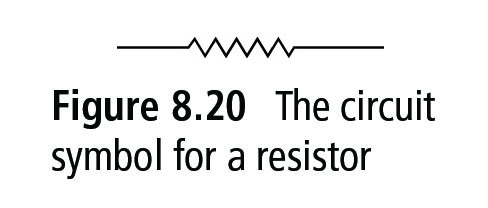 Resistors.A resistor is an electrical component that has a ______________________________. Resistors can be used to _______________________ _______________________ in a circuit to provide the correct voltage and current to other components of the circuit.Resistance.Resistance is a big loser. When a charge encounters resistance, some of the electrical energy is converted to other forms of energy usually _______________. 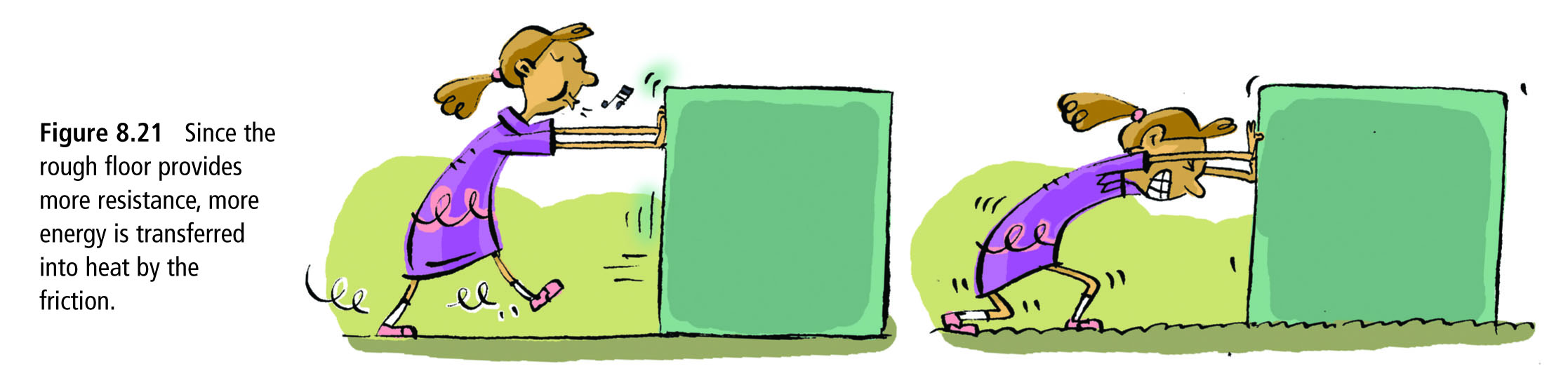 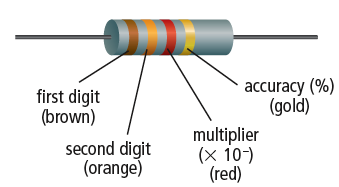 Resistors and Colour Codes. 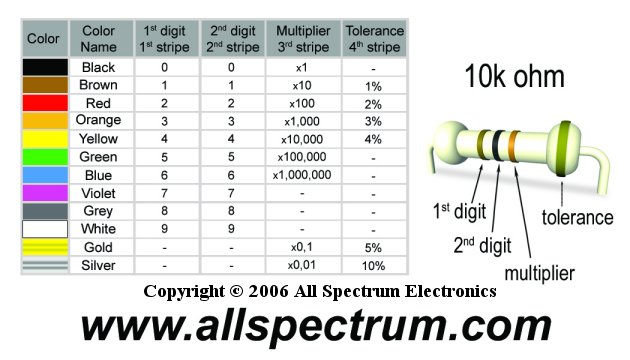 